Valuation of bonds: Bonds and Their Valuation: An In-Depth Analysisvaluation of bonds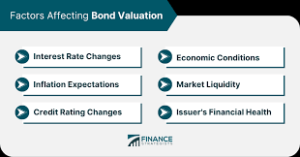 Valuation of bonds: Bonds are integral financial tools for raising capital for governments, corporations, and institutions. They play a critical role in providing investors with a relatively stable income stream while offering issuers a means to finance their processes and projects. Understanding bonds and their valuation is supreme for investors, financial predictors, and policymakers alike. This essay delves into the intricacies of bonds, explores the factors that influence their assessment, and examines the practices used to control their worth.https://youtu.be/SXLiMGcjb1Q?si=HzqmE2p3q2wpoHUpValuation of bonds: Anatomy of BondsAt its core, a bond characterises a contractual responsibility between an issuer and an investor. An issuer, a management or a corporation borrows money from a stockholder by issuing bonds. These bonds come with specific terms and settings, which include:Face Value (Par Value): The bondholder will receive the principal amount upon maturity. It is the baseline for calculating interest payments and determining the bond's value.Coupon Rate: The coupon rate is the fixed annual interest rate the issuer agrees to pay the bondholder. It is usually expressed as a fraction of the bond's face value and is the source of periodic interest income for stockholders.Maturity Date: This is when the bond mellows and the issuer is grateful to repay the bondholder the face value of the bond. Adulthood dates can vary from short-term (less than one year) to long-term (up to 30 years or more).Yield to Maturity (YTM):** The net to adulthood is the total return an investor can expect to earn if they hold the bond until it matures. It considers both the coupon payments and any money gains or losses that may occur due to variations in curiosity rates.valuation of bonds; Factors Influencing Bond ValuationSeveral key factors influence the valuation of bonds:Interest Rates: Bond prices and interest rates have an inverse relationship. When interest rates rise, newly issued bonds offer higher coupon payments, making existing bonds with lower coupon rates less attractive. Therefore, their prices diminish to align with the higher yields available.Credit Quality: The issuer's creditworthiness significantly impacts bond valuation. Higher credit ratings indicate lower default risk, resulting in higher bond prices and lower yields for bonds distributed by financially stable units.Maturity: The time to maturity affects a bond's compassion to changes in interest rates. Longer-term bonds have more coupon payments to discount, making them more responsive to vacillations in interest rates related to shorter-term pledges.Market Conditions: Supply and call dynamics can also affect bond prices. Increased demand for a precise type of bond leads to higher prices, whereas cut demand can lower costs.valuation of bonds; Bond Valuation MethodologiesCausal the value of a bond involves calculating the contemporary significance of its future cash flows. Two primary methodologies are used for bond assessment:Discounted Cash Flow (DCF) Method: The DCF method analyses the contemporary value of the bond's future cash flows, which include ticket payments and the face value at maturity. The formula for calculating the current value of a bond is:![Present Value Formula](https://latex.codecogs.com/svg.image?PV=\frac{C_1}{(1&plus;r)^1}&plus;\frac{C_2}{(1&plus;r)^2}&plus;...\frac{C_n&plus;M}{(1&plus;r)^n})Where \(C_i\) represents the coupon payment at year \(i\), \(M\) is the face value, \(r\) is the required rate of return (yield), and \(n\) is the number of years until maturity.Yield to Maturity (YTM) Method: The YTM method includes solving for the yield in the bond's valuation reckoning. This method requires trial and error or specialised fiscal calculators or software.Bond Price-Yield Relationship**The connection between bond prices and yields is fundamental to empathetic bond valuation. When the coupon rate equals the product, the bond's price equals its face value. If the voucher rate is higher than the yield, the bond trades at a premium (above face value), and if the coupon rate is lower than the yield, the bond trades at a markdown (below face value).Conclusion to valuation of bonds Bonds are fiscal instruments that serve as a cornerstone of the global budgetary market. Their issuance allows governments and corporations to raise capital while depositors benefit from regular interest income and the return of principal at maturity. Empathetic to the intricacies of bonds and their valuation is crucial for making informed asset decisions and managing risk.The structure of a bond, encompassing face value, coupon rate, and adulthood date, provides a foundation for evaluating its worth. Various factors, including interest rates, credit quality, maturity, and market conditions, collectively influence the value of a bond in the market. The practices used for bond valuation, such as the cut-rate cash flow and yield-to-maturity methods, offer depositors tools to assess a bond's fair value.The affiliation between bond prices and yields accentuates the dynamic interplay between the key components of a bond's return. Bond prices respond to guarantee that results remain competitive as interest rates fluctuate.In finance, bonds and their valuation are indispensable concepts impacting investors, issuers, and economies. A comprehensive understanding of these principles authorises market participants to make informed results, manage risks effectively, and contribute to a more resilient and thriving monetary ecology.References to valuation of bondsMisamore, B. (2017). How to price a bond: An introduction to bond valuation | HBS online. [online] Business Insights - Blog. Available at: https://online.hbs.edu/blog/post/how-to-price-a-bond.Wikipedia Contributors (2019). Bond valuation. [online] Wikipedia. Available at: https://en.wikipedia.org/wiki/Bond_valuation.